Светильники светодиодные стационарные, для наружного освещения, т.м. «Feron», серии: DHмодели: DH2001, DH2002, DH2003, DH3001, DH3002, DH3003Инструкция по эксплуатации и технический паспортОписаниеСветильники светодиодные стационарные ТМ “Feron” серии DH предназначены для наружного декоративного освещения и создания световых эффектов архитектурных объектов, фасадов зданий и пр. Светильники предназначены для работы в сети переменного тока с номинальным напряжением 230В/50Гц по ГОСТ 29322-2014. Качество электроэнергии должно удовлетворять .Степень защиты корпуса светильника от попадания пыли и влаги IP54.Светильники не предназначены для использования на средствах наземного и водного транспорта, а также во взрывопожароопасных зонах.Технические характеристики*представленные в данном руководстве технические характеристики могут незначительно отличаться. В зависимости от партии производства, производитель имеет право вносить изменения, не ухудшающие параметры продукта без предварительного уведомления (см. на упаковке)Комплектация- светодиодный светильник в сборе; - инструкция по эксплуатации;- крепежные скобы для установки (DH2001, DH3001 – 2 шт., DH2002, DH3002 – 3шт., DH2003, DH3003 – 4 шт.);- коробка упаковочная.Меры предосторожностиВсе работы по монтажу и подключению светильников должны выполняться квалифицированным персоналом, имеющим соответствующие допуски на проведение данного вида работ.Монтаж, подключение и обслуживание светильников осуществляется только при отключенном электропитании.Запрещена эксплуатация светильника с поврежденной изоляцией питающего кабеля, поврежденным корпусом или без рассеивателя.Запрещена эксплуатация светильников в сетях  не отвечающих требованиям ГОСТ Р 32144-2013.Эксплуатация светильников без подключения провода защитного заземления запрещена.Радиоактивные и ядовитые вещества в состав светильника не входят.При наружной эксплуатации светильников, места присоединения проводов к питающей сети должны быть дополнительно герметизированы.Монтаж и подключениеИзвлеките светильник из упаковки, проверьте внешний вид и наличие всей необходимой комплектации.Перед установкой светильника убедитесь, что электрическое питание сети отключено. Подключение светильника необходимо осуществлять через устройство защитного отключения, рассчитанное на дифференциальный ток не более 30мА.Помните, что при наружной установке все места электрических соединений должны быть надежно изолированы и герметизированы. Осуществите подвод кабеля питания к месту установки светильника. Фаза питающего кабеля должна подаваться через защитный автоматический выключатель на 10А. Кабель должен содержать три провода: фазу, нейтраль и провод защитного заземления.Для монтажа светильников воспользуйтесь схемой:Включите питание.Техническое обслуживание и ремонтСветильник не требует специального технического обслуживания.Протирку от пыли оптического блока светильника осуществлять мягкой тканью по мере загрязнения.Обслуживание светильника проводить только при отключенном электропитании.Возможные неисправности и меры их устраненияЕсли после произведенных действий светильник не загорается, то дальнейший ремонт не целесообразен (неисправимый дефект). Обратитесь в место продажи светильника.ХранениеСветильники хранятся в картонных коробках в ящиках или на стеллажах в сухих отапливаемых помещениях.ТранспортировкаСветильник в упаковке пригоден для транспортировки автомобильным, железнодорожным, морским или авиационным транспортом.Утилизация.Светильники не содержат в составе дорогостоящих или токсичных материалов и комплектующих деталей, требующих специальной утилизации. По истечении срока службы светильник необходимо разобрать на детали, рассортировать по видам материалов и утилизировать как твердые бытовые отходы.СертификацияПродукция сертифицирована на соответствие требованиям ТР ТС 004/2011 «О безопасности низковольтного оборудования», ТР ТС 020/2011 «Электромагнитная совместимость технических средств», ТР ЕАЭС 037/2016 «Об ограничении применения опасных веществ в изделиях электротехники и радиоэлектроники». Продукция изготовлена в соответствии с Директивами 2014/35/EU «Низковольтное оборудование», 2014/30/ЕU «Электромагнитная совместимость».Информация об изготовителе и дата производстваСделано в Китае. Изготовитель: «NINGBO YUSING LIGHTING CO.,LTD» Китай, No.1199,MINGGUANG RD.JIANGSHAN TOWN,NINGBO,CHINA / Нинбо Юсинг Лайтинг, Ко., № 1199, Минггуан Роуд, Цзяншань Таун, Нинбо, Китай. Официальный представитель в РФ / Импортер: ООО «СИЛА СВЕТА» Россия, 117405, г. Москва, ул. Дорожная, д. 48, тел. +7(499)394-69-26. Дата изготовления нанесена на корпус светильника в формате ММ.ГГГГ, где ММ – месяц изготовления, ГГГГ – год изготовления.Гарантийные обязательства.Гарантийный срок на товар составляет 2 года (24 месяца) со дня продажи. Гарантия предоставляется на качество сборки светильника и работоспособность светодиодного модуля и электронных компонентов.Гарантийные обязательства осуществляются на месте продажи товара, Поставщик не производит гарантийное обслуживание розничных потребителей в обход непосредственного продавца товара.Началом гарантийного срока считается дата продажи товара, которая устанавливается на основании документов (или копий документов) удостоверяющих факт продажи, либо заполненного гарантийного талона (с указанием даты продажи, наименования изделия, даты окончания гарантии, подписи продавца, печати магазина).В случае отсутствия возможности точного установления даты продажи, гарантийный срок отсчитывается от даты производства товара, которая нанесена на корпус товара в виде надписи, гравировки или стикерованием. Если от даты производства товара, возвращаемого на склад поставщика прошло более двух лет, то гарантийные обязательства НЕ выполняются без наличия заполненных продавцом документов, удостоверяющих факт продажи товара.Гарантийные обязательства не выполняются при наличии механических повреждений товара или нарушения правил эксплуатации, хранения или транспортировки.Срок службы изделия составляет 5 лет.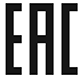 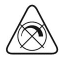 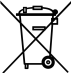 МодельDH2001DH2002DH2003DH3001DH3002DH3003Мощность15Вт30Вт45Вт15Вт30Вт45ВтНапряжение питания230В/50Гц230В/50Гц230В/50Гц230В/50Гц230В/50Гц230В/50ГцДиапазон рабочих напряжений220-240В220-240В220-240В220-240В220-240В220-240ВСветовой поток750лм1500лм2250лм525лм1050лм1575лмЦвет свечения (см. на упаковке)3000K, 4000К (см. на упаковке)3000K, 4000К (см. на упаковке)3000K, 4000К (см. на упаковке)3000K, 4000К (см. на упаковке)3000K, 4000К (см. на упаковке)3000K, 4000К (см. на упаковке)Количество светодиодов7515022575150225Угол рассеивания360°360°360°220°220°220°Температура эксплуатации-40°С... +40°С-40°С... +40°С-40°С... +40°С-40°С... +40°С-40°С... +40°С-40°С... +40°СОбщий индекс цветопередачи, Ra≥80≥80≥80≥80≥80≥80Коэффициент мощности≥0.9≥0.9≥0.9≥0.9≥0.9≥0.9Степень защиты от пыли и влагиIP54IP54IP54IP54IP54IP54Класс защиты от поражения электрическим токомIIIIIIКлиматическое исполнениеУ1У1У1У1У1У1Материал корпусаМеталлМеталлМеталлМеталлМеталлМеталлМатериал рассеивателяАкрилАкрилАкрилАкрилАкрилАкрилЦвет корпусаЧерныйЧерныйЧерныйЧерныйЧерныйЧерныйГабаритные размеры, мм500х90х451000х90х451500х90х45500х50х451000х50х451500х50х45Срок службы светодиодов30000 часов30000 часов30000 часов30000 часов30000 часов30000 часов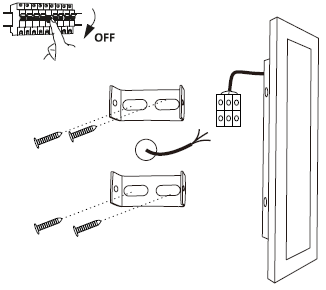 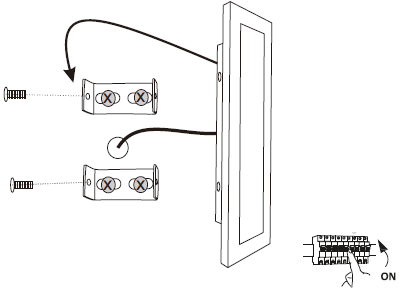 Разметьте монтажную поверхность, просверлите в монтажной поверхности необходимые отверстия и вставьте в отверстия пластиковые дюбели. Затем закрепите крепежные скобы светильника на монтажной поверхности при помощи саморезов.Осуществите подключение проводов питающего кабеля к проводам светильника.Закрепите светильник на крепежных скобах с помощью винтовПроверьте надежность крепления.. неисправностьВозможная причинаМеры устраненияСветильник не загорается, при включении электропитанияОтсутствие напряжения в сетиВосстановите напряжение в сетиСветильник не загорается, при включении электропитанияПоврежден питающий кабель или плохой контактПроверьте цепь подключения светильника, при необходимости устраните неисправность